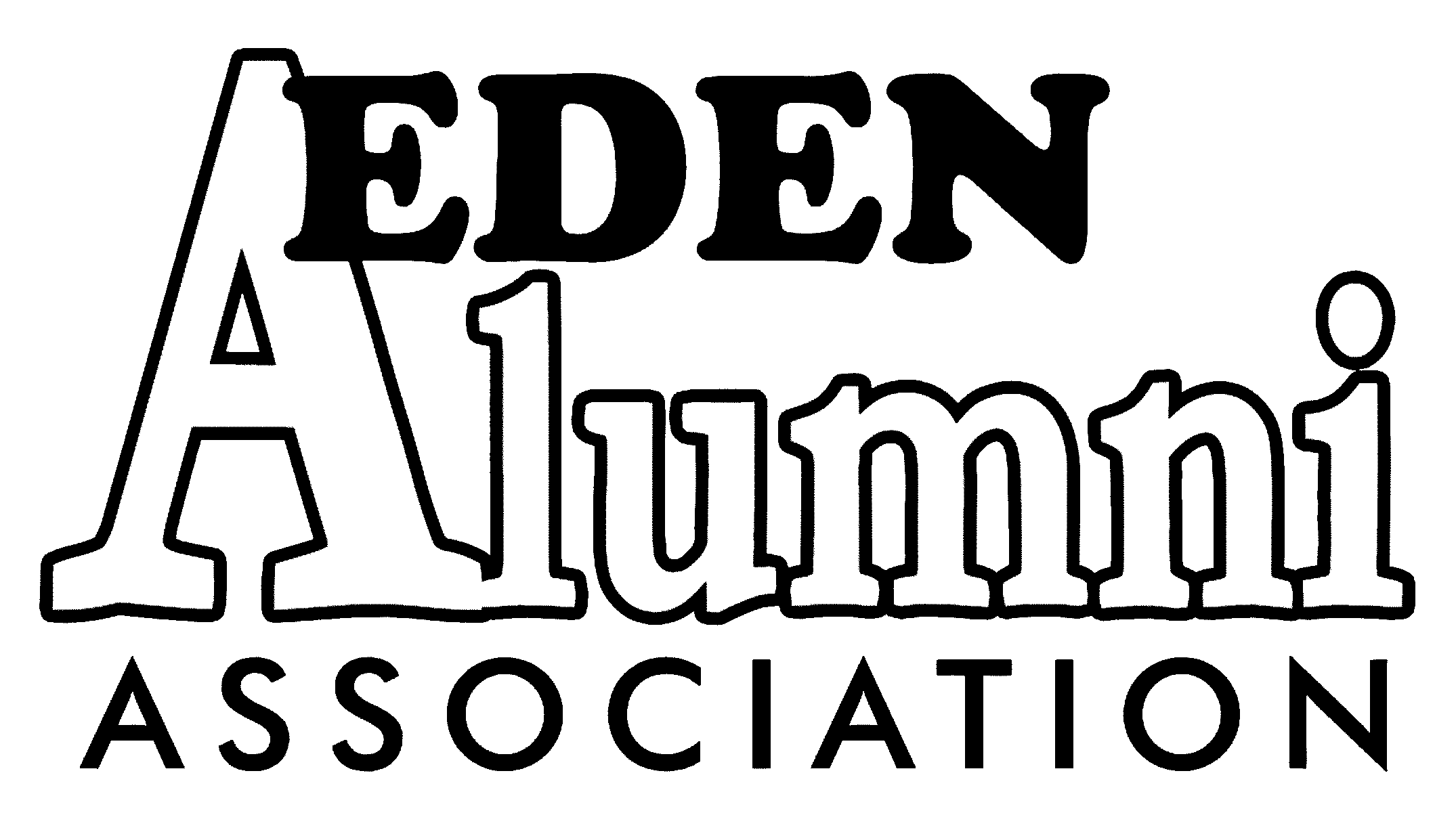 2024 Eden Alumni Association Scholarship 
Qualifications and GuidelinesThe Eden Alumni Association (EAA) is a Section 501(c)3, non-profit organization dedicated to supporting graduating seniors from  the Eden Central School District (ECSD) in pursuit of their academic and skilled trade goals.  The EAA, first organized in 1983, is the largest, continuing scholarship donor to ECSD students, having awarded over $239,000.00 to 175 Eden graduates since its inception.  The EAA strongly encourages Eden graduating seniors to apply within the categories given below.  On behalf of our Board and our donating membership, we take pride in continuing to provide scholarship support in 2024, allocating up to $28,500.00 this year, as follows.  4-YEAR AND 2-YEAR COLLEGE OR UNIVERSITY APPLICANTSFor 2024, the EAA Board has approved funding to award scholarships at $3,000.00 each to six (6) ECSD Senior applicants, following acceptance, toward their 4-year, collegiate, degree program.  Each scholarship is to be paid in two installments of $1,500.00. In addition, the EAA Board has approved funding to award scholarships at $2,000.00 each to three (3) ECSD Senior applicants, following acceptance, to 2-year, collegiate, degree programs.  Each scholarship will be paid in two installments of $1,000.00.To receive scholarship award disbursements as described above, successful scholarship award applicants must submit proof of registration from the Registrar's Office of the appropriate institution, along with a print of the scholarship recipient’s ECSD senior portrait.  The scholarship award disbursements must be used in the academic term immediately following graduation from ECSD.  To receive the subsequent installment, the scholarship recipient must have completed two consecutive terms of college instruction, maintained a 3.0 GPA, and provide proof of registration to begin their sophomore year. SKILLED TRADE APPLICANTSVocational / Technical / Trade School Training and/or CertificationTo support our ESCD graduates in pursuit of a skilled trade career, the Board has approved funding for three (3) scholarships at $1,500.00 each to be awarded to ECSD Senior applicants toward vocational / technical / trade school training and / or certification The entire amount is payable the first year with proof of registration in the appropriate institution or program along with a print of the scholarship recipient’s ECSD senior portrait.   Please visit the Eden Alumni website at www.edenalumni.org to download the applications.  PLEASE NOTE THAT THERE IS ONE APPLICATION TO BE SUBMITTED BY 4-YEAR AND 2-YEAR COLLEGE APPLICANTS AND A SEPARATE APPLICATION TO BE SUBMITTED BY SKILLED TRADE APPLICANTS.All submissions must be TYPED and submitted to the Eden Central Guidance OfficeDeadline for submission is May 8, 2024Scholarship applications will be scored and ranked by the Eden Alumni Association Scholarship Committee according to the information given on the candidate's application. Any uncollected funds will be forfeited and placed in the Eden Alumni Scholarship Endowment Fund if not claimed by
December 15th of the first award year and December 15th of the second award year.If you have any questions, please email us at edenalumni@gmail.com – we’ll reply back to you as soon as we can.Good Luck!Your Eden Alumni AssociationEden Alumni Association Scholarship Application2024 Skilled Trade Career ApplicantsVocational / Technical / Trade School Training and/or CertificationStudent’s Full Name: 	Student’s Address:	Student’s Email Address: 	Student’s Phone Number: 	Parent(s) or Guardian Name(s):	Address: 	Email Address:	 Phone Number: 	Name and location of Vocational / Technical / Trade School you plan to attend and what skilled trade certification will you receive?What coursework or program at Eden Central School District (ECSD) helped or benefitted you in preparation for your Skilled Trade Career Goal(s)?Explain why you are interested in pursuing a Skilled Trades Career.What clubs, organizations, programs or activities at ECSD have you participated in? Include the number of years of participation and any offices held. (example President, Treasurer)What are your hobbies, interests?What specialized vocational / technical / trade certification or training programs have you participated in outside of Eden Central School? Give certification or program name, location, and any certificate, award or diploma received.What ECSD activities and/or work experiences have you participated in related to your vocational / technical / trade school interest?Describe your skilled trade career goals following completion of your education and training. What type of position and work would you like to do as a career?What courses or programs would you like to see added to ECSD to further your occupational goals?